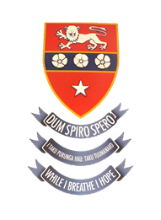 FAIRFIELD COLLEGE STATIONERY REQUIREMENTS FOR YEAR 13 As at 24 January 2024 – please note that information may change.Parents / Caregivers please note:-	All stationery items must be purchased outside of school for students to start the school year.  -	It is recommended that each student have a set of their own head-phones to support the 
school’s IT resources. 	School accounts can be paid:	-	By coming into the Student Service Centre and paying by cash or Eftpos only (no PayWave)		The Student Service Centre is open from 8.15am to 3.30pm each day for payments and forms,		except Friday, when no payments or forms to be given in after 1.30pm. 	-	Automatic Payments - forms can be picked up at the Student Service Centre.	-	On-line Payments - ASB Account:  12-3171-0172257-00.		Please put the student’s name in the reference field.-	ALL YEAR 13 STUDENTS FOR 2024 START ON WEDNESDAY, 31st JANUARY.	Year 13 students go on Camp at Raglan on Wednesday, 31st January and return Friday, 2nd February. 	Please meet by the new Library F11 at 8.45am on Wednesday.  Students return from camp on Friday at 3.00pm approximately.  Cost:  $100.  Camp forms available at the Student Service Centre.  	It is expected all Year 13 students attend.  Year 13 students not attending camp return to school on Tuesday, 7th February at 8.55am.Subject TitleTimetableCodeYear 13Digital Technology StudiesDTS300Course Cost:	NILPlease purchase your own head-phones.DramaDRA300Course Cost:	NILEnglishENG300Stationery Required:1 x 1B5 Exercise Book and RefillEnglish LiteracyENL300Stationery Required:1 x 1B5 Exercise Book and RefillGeographyGEO300Stationery Required:  1 x 1B5 Exercise BookTrip: Field trip to Waitomo with the option of black-water rafting for approximately $80.00 HistoryHIS300Stationery Required:    1 x 1B5 Exercise BookMandarinMAN300Stationery Required:    1 x 1B5 Exercise BookMusicMUS300Course Cost:  	NILMaaori Performing ArtsMPA300Course Cost:	NIL  Stationery Required:  1B5 Exercise BookTe Reo MaaoriMAO300Course Cost:	NIL  Stationery Required:  1B5 Exercise BookTourismTOR300Course Cost:	NILVisual ArtsARC300Course Cost:	NILPre-Employment TrainingPET300Course Cost:	NILMay have to use own gear for work placement.Secondary Tertiary Partnership - WINTEC and Primary ITOSTP300Course Cost:	NILSelected students only.Subject TitleTimetableCodeYear 13FOOD AND TEXTILES COURSESFOOD AND TEXTILES COURSESFOOD AND TEXTILES COURSESFood TechnologyFOT300Course Cost:	NILStationery Required:  1 x 1B5 Exercise BookTextiles TechnologyTET300Course Cost:	$40 for material.Stationery Required:  1 x 1B5 Exercise BookMATHEMATICS COURSESMATHEMATICS COURSESMATHEMATICS COURSESMathematicsMAT300Stationery Required:2 × 1J5 Exercise BooksScientific Calculator (please purchase outside school)Pens, pencil, ruler and eraserMathematics – CalculusMAC300Stationery Required:2 × 1J5 Exercise BooksGraphics Calculator (please purchase outside school)Compass, protractor, pens, pencil, ruler and eraserMathematics – StatisticsMAS300Stationery Required:2 × 1J5 Exercise BooksGraphics Calculator (please purchase outside school)Compass, protractor, pens, pencil, ruler and eraserPHYSICAL EDUCATION COURSESPHYSICAL EDUCATION COURSESPHYSICAL EDUCATION COURSESHealth EducationHEA300Course Cost:	NILStationery Required:  1B5 Exercise BookOutdoor EducationOED300Selected students only.Stationery Required:  1 x 1B5 Exercise BookPlease wear suitable clothing for this subject.Physical EducationPHE300Stationery Required:  1B5 Exercise Book or RefillCourse Cost:	NILTrip:  In Term 3 there is the option of going to Mt Ruapehu toski or snowboard for approximately $130.Sport and LeadershipSST300Course Cost:	NILSCIENCE COURSESSCIENCE COURSESSCIENCE COURSESBiologyBIO300Stationery Required:  1 x 2B5 Exercise Book1 x 20 leaf clear file ChemistryCHE300Stationery Required:  1 x 2B5 Exercise BookPhysicsPHY300Stationery Required: 1 x 2B5 Exercise Book 1 x Scientific Calculator or Graphics Calculator TECHNICAL COURSESTECHNICAL COURSESTECHNICAL COURSESEngineeringENN300Course Cost:	$60 for MaterialsDepending on the project, students may need to pay for extra materials.Please wear closed-in shoes for this subject.Technology and BuildingTAB300Course Cost:	$60 for ProjectsPlease wear closed-in shoes for this subject.